Publicado en  el 10/08/2016 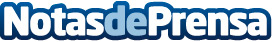 El Ministerio de Agricultura, Alimentación y Medio Ambiente publica el libro 'Catálogo de Relojes'El Catálogo de Relojes incluye el trabajo de los relojeros, la historia y la contextualicación de las colección de relojes del ministerio de los siglos XIX y XX. Además, pretende ser solo la primera edición de una serie de publicaciones que irán dando a conocer todas las piezas del MinisterioDatos de contacto:Nota de prensa publicada en: https://www.notasdeprensa.es/el-ministerio-de-agricultura-alimentacion-y_74 Categorias: Artes Visuales Historia Literatura http://www.notasdeprensa.es